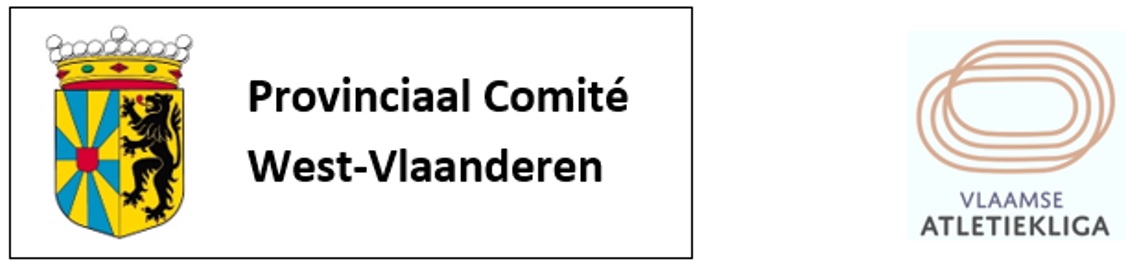 Verkiezing Beste Westvlaamse atlete 2017Resultaten stemmingDAMESHanne CLAUS  (AVMO) – 42  (8x 1e – 6x 2e – 6x 3e)Annelies SARRAZIN  (FLAC) – 23  (5x 1e – 3x 2e – 2x 3e)Hanne DE BAENE  (OB) – 22  (3x 1e – 4x 2e – 5x 3e)Hanna VANDENBUSSCHE  (AVR) – 19  (4x 1e – 3x 2e – 1x 3e)Celine ROELENS  (HCO) – 16  (1x 1e – 4x 2e – 5x 3e)HERENAlexander DOOM  (AVR) – 42  (6x 1e – 10x 2e – 4x 3e)Emile VERDONCK  (AZW) – 42  (6x 1e – 8x 2e – 8x 3e)Steven CASTEELE  (KKS) – 24  (4x 1e – 2x 2e – 8x 3e)Jeroen GONNISSEN  (FLAC) – 11  (3x 1e – 1x 2e – 0x 3e)Wouter DECOCK  (MACW) - 8  (2x 1e – 1x 2e – 0x 3e)